REQUERIMENTO Nº      78      / 2016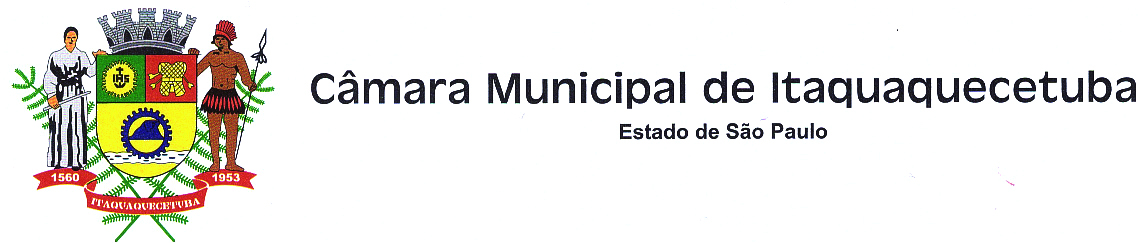 Considerando que: A constante queda e falta de energia elétrica está causando transtornos e prejuízos para os moradores das Ruas: Joaquim Serra, Jorge Amado, Jorge de Lima, Procópio Ferreira, Júlio de Castilho, Júlio Diniz, Júlio Ribeiro, Luciano Cordeiro, Mário de Sá Cordeiro, Oliveira Martins, Mário Quintino, Murilo Mendes Teófilo Braga no Parque Piratininga e no Parque Piratininga II as Ruas; Rubens Braga, Raul Pompéia, Souza Caudas e Estrada Água Chata, estão sendo prejudicados com os danos gerados aos aparelhos eletrônicos e eletrodomésticos, além da total escuridão, basta ameaçar chover ou ventar um pouco mais forte que a energia é logo interrompida.REQUEIRO À MESA, observadas as formalidades regimentais para que seja oficiado a Agência Nacional de Energia Elétrica – ANEEL e a EDP Bandeirantes Energia para que informem a esta Casa de Leis, dentro do prazo legal, o que segue:                                   1 – Há algum estudo para que as Empresas justifiquem as constantes quedas e falta de energia ocorridas ultimamente?                                    2 - Existe algum estudo visando melhorar este serviço para que a população não seja tão prejudicada? Plenário Vereador Maurício Alves Brás em 28 de novembro de 2016.                                          Edson de Souza MouraEdson MouraVereador PT       